ИРКУТСКАЯ ОБЛАСТЬАдминистрация городского округа муниципального образования «город Саянск»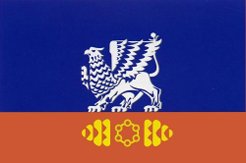 АЛЬБОМ КАРТ РАЗМЕЩЕНИЯ РЕКЛАМНЫХ КОНСТРУКЦИЙ НА ЗДАНИЯХ, НАХОДЯЩИХСЯ В МУНИЦИПАЛЬНОЙ СОБСТВЕННОСТИг. Саянск2020 г.Карта размещения рекламной конструкции № 60рекламные конструкции на здании плавательного бассейна «Дельфин», расположенного по адресу: Иркутская область, г. Саянск, микрорайон Юбилейный, № 32.Карта размещения рекламной конструкции № 61рекламные конструкции на здании стадиона, расположенного по адресу: Иркутская область, г. Саянск, микрорайон Олимпийский, № 23А.Карта размещения рекламной конструкции № 62рекламные конструкции на здании стадиона, расположенного по адресу: Иркутская область, г. Саянск, микрорайон Юбилейный, № 25.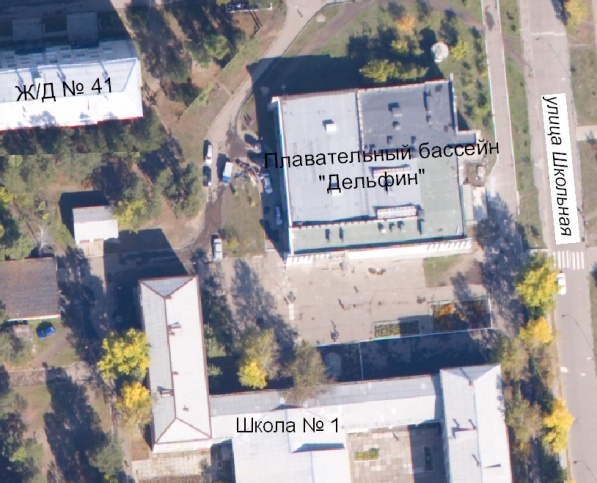         - рекламная конструкцияФасад здания со стороны улицы Школьной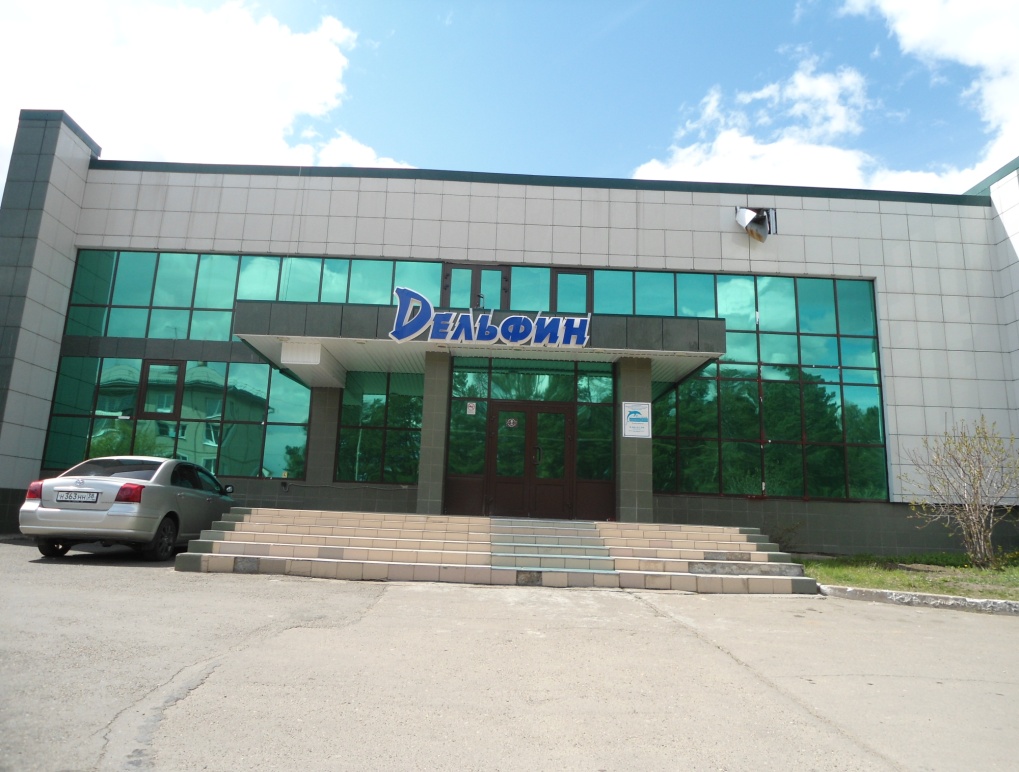 ОСНОВНЫЕ ХАРАКТЕРИСТИКИ РЕКЛАМНОЙ КОНСТРУКЦИИ:- рекламная конструкция № 60;- Вид РК - настенное панно (брандмауэр).- Тип РК - присоединяемое к объектам недвижимости (зданиям, сооружениям)- количество сторон – 1;- информационное поле 1,5 м х6,5 м.; - общая площадь информационного поля РК – 9,75 кв.м;- допустимая высота от уровня земли: от 0,5 м;ТЕХНОЛОГИЯ ЗАМЕНЫ ИЗОБРАЖЕНИЯ:- бумажный постер;- виниловое полотно.ПОДСВЕТ РЕКЛАМНОЙ КОНСТРУКЦИИ:- рекламная конструкция предполагает использование энергосберегающей системы подсвета.Фасад здания со стороны улицы Школьной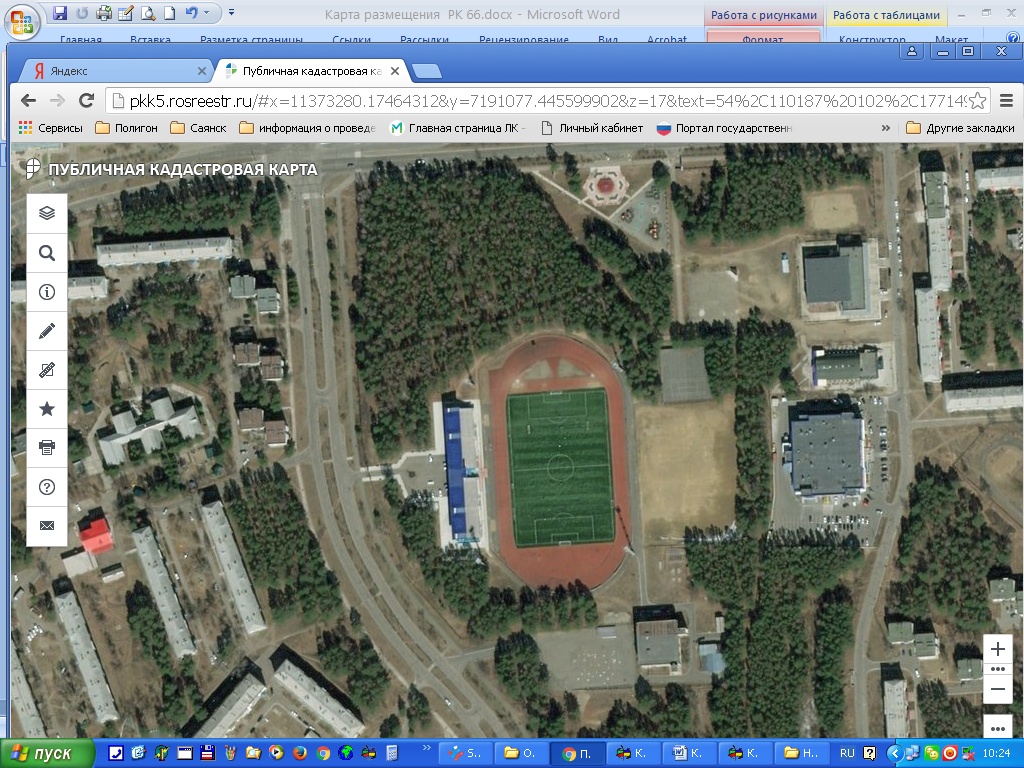         - рекламная конструкцияФасад здания со стороны улицы Ленина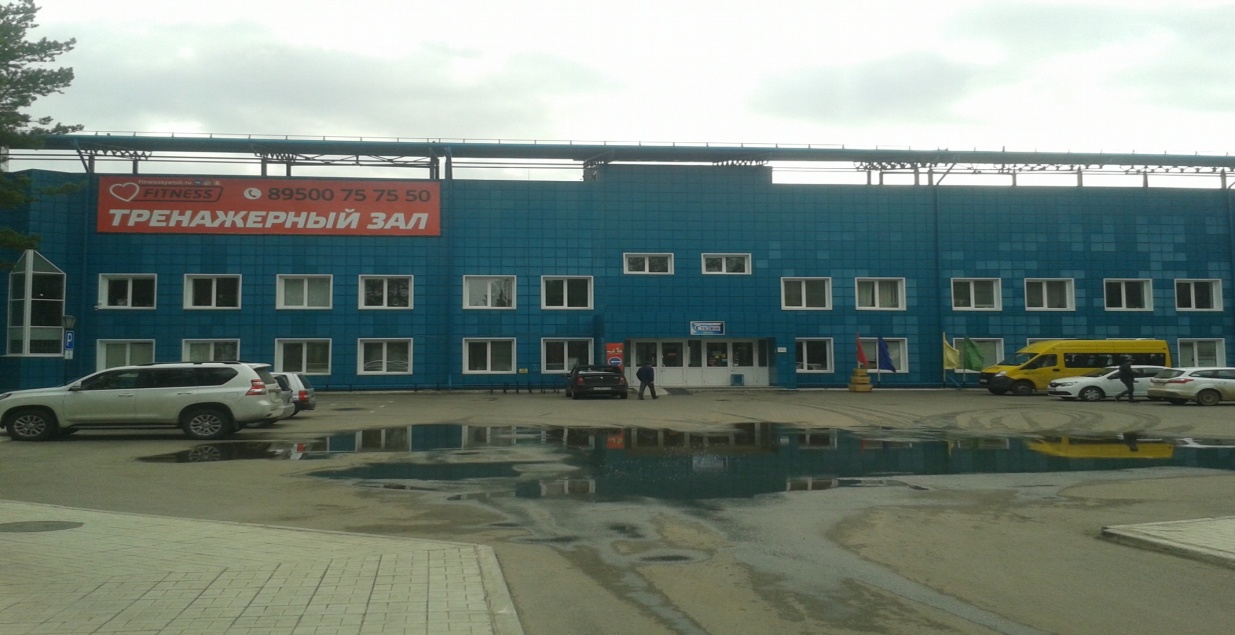 ОСНОВНЫЕ ХАРАКТЕРИСТИКИ РЕКЛАМНОЙ КОНСТРУКЦИИ:- рекламная конструкция № 61;- Вид РК - настенное панно (брандмауэр).- Тип РК - присоединяемое к объектам недвижимости (зданиям, сооружениям)- количество сторон – 1;- информационное поле РК №1, №2 - 3,0 м х12,0 м;- общая площадь информационного поля РК № 1, №2 – 36 кв.м;ТЕХНОЛОГИЯ ЗАМЕНЫ ИЗОБРАЖЕНИЯ:- бумажный постер;- виниловое полотно.Фасад здания со стороны улицы Ленина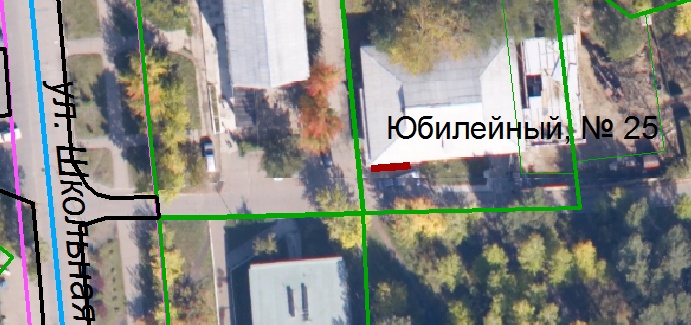         - рекламная конструкцияФасад здания со стороны проезда от ул.Школьной до ул. Ленина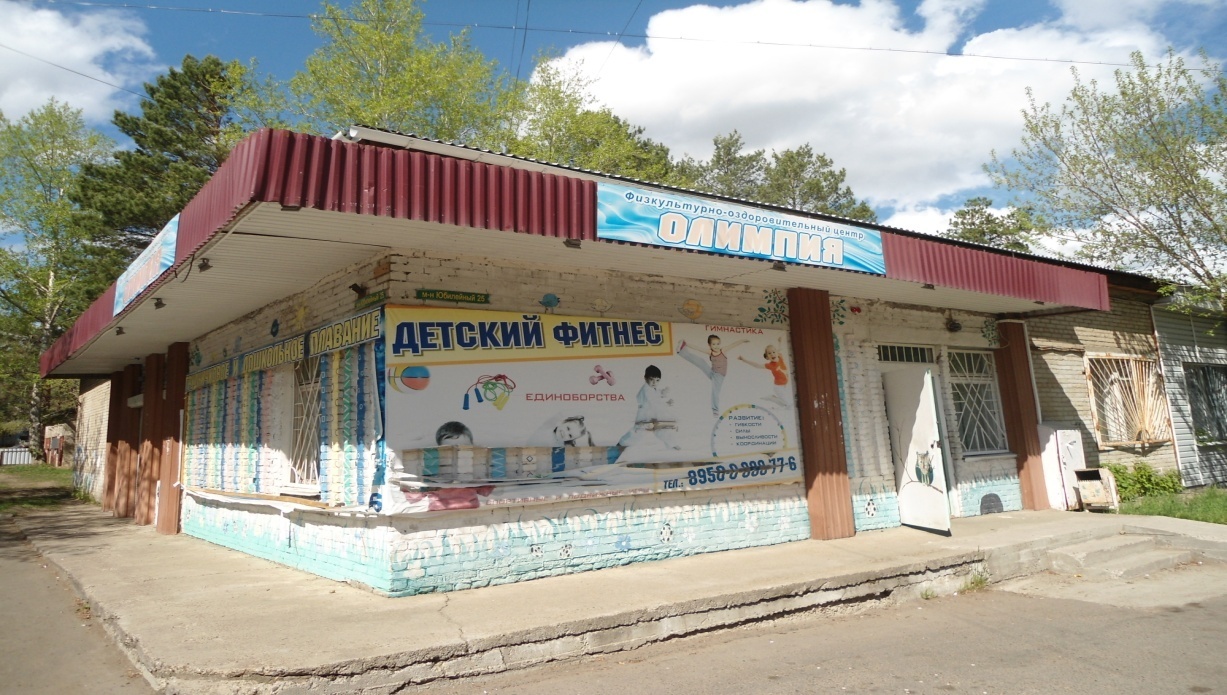 ОСНОВНЫЕ ХАРАКТЕРИСТИКИ РЕКЛАМНОЙ КОНСТРУКЦИИ:- рекламная конструкция № 62;- Вид РК - настенное панно (брандмауэр).- Тип РК - присоединяемое к объектам недвижимости (зданиям, сооружениям)- количество сторон – 1;- информационное поле РК - 4,02м х1,87м;- общая площадь информационного поля РК – 7,5 кв.м;ТЕХНОЛОГИЯ ЗАМЕНЫ ИЗОБРАЖЕНИЯ:- бумажный постер;- виниловое полотно.Фасад здания со стороны проезда от ул.Школьной до ул. Ленина